Расскраски с продуктами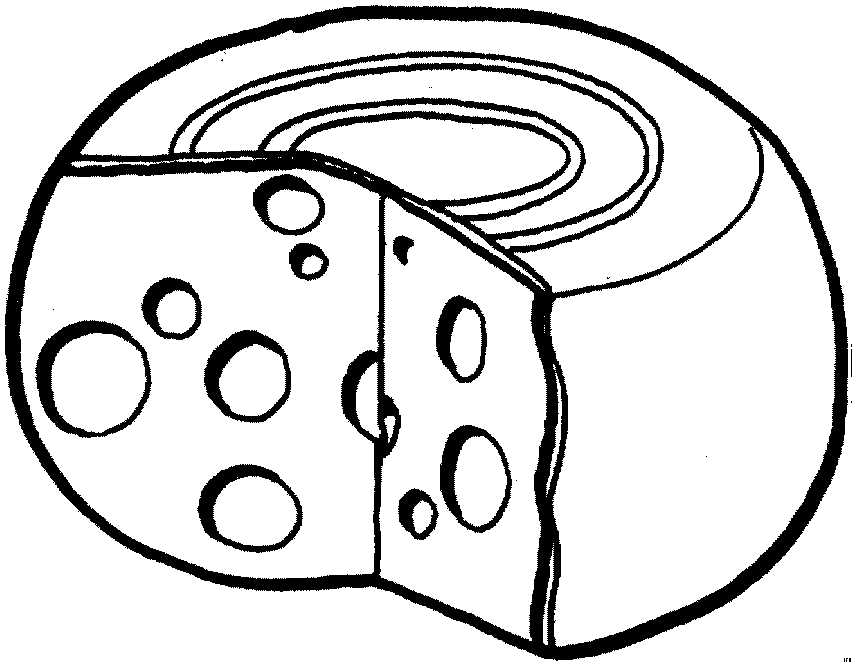 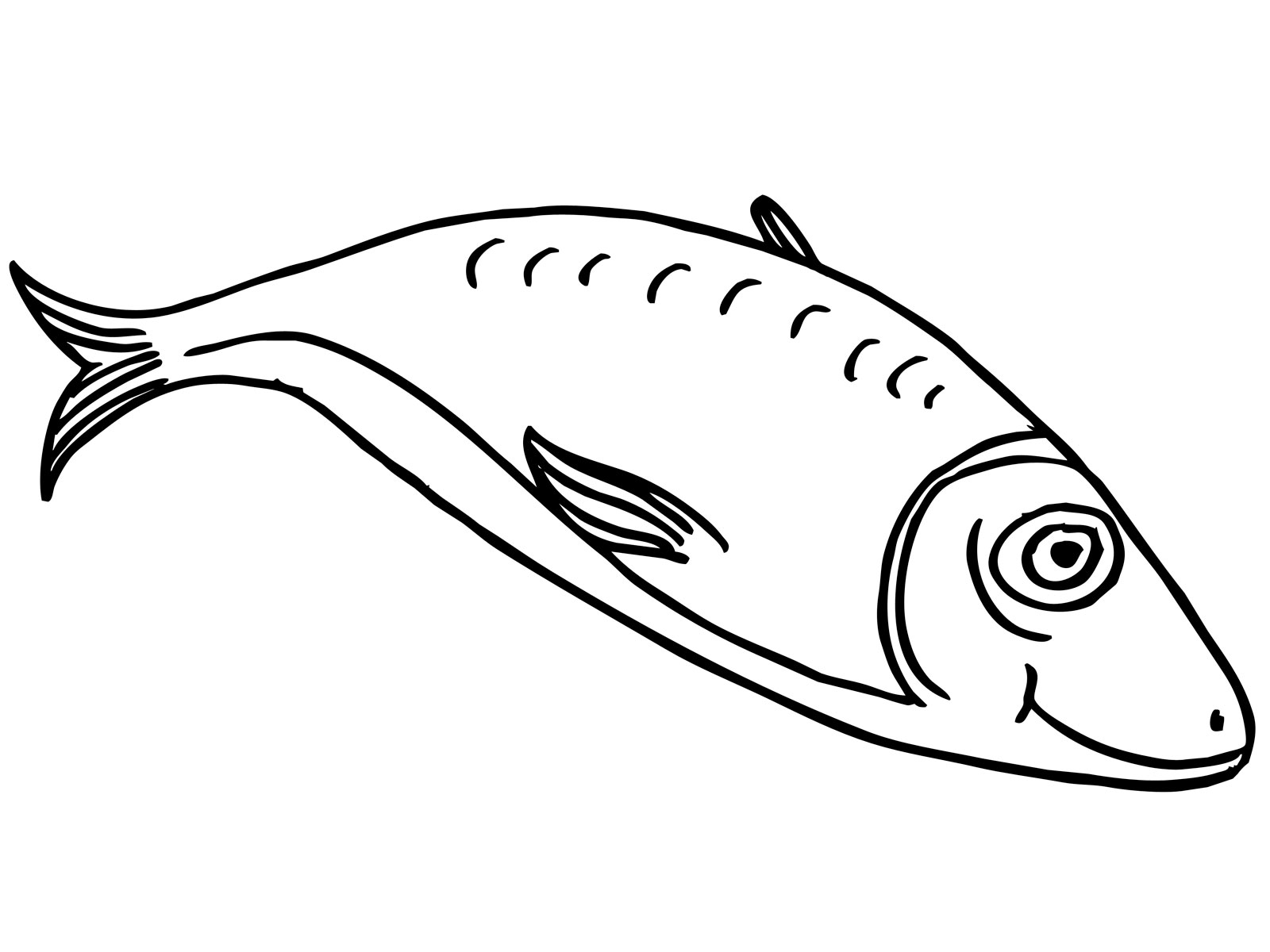 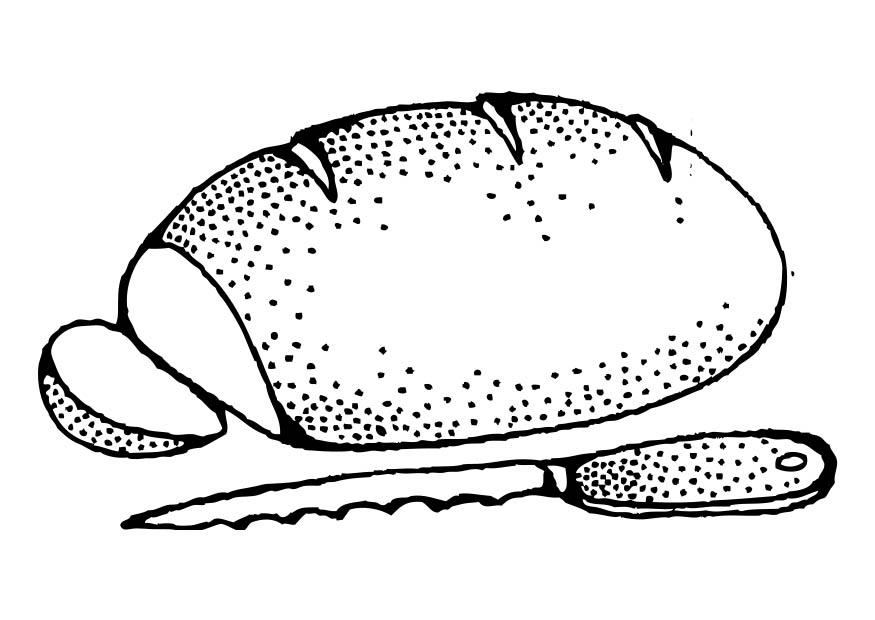 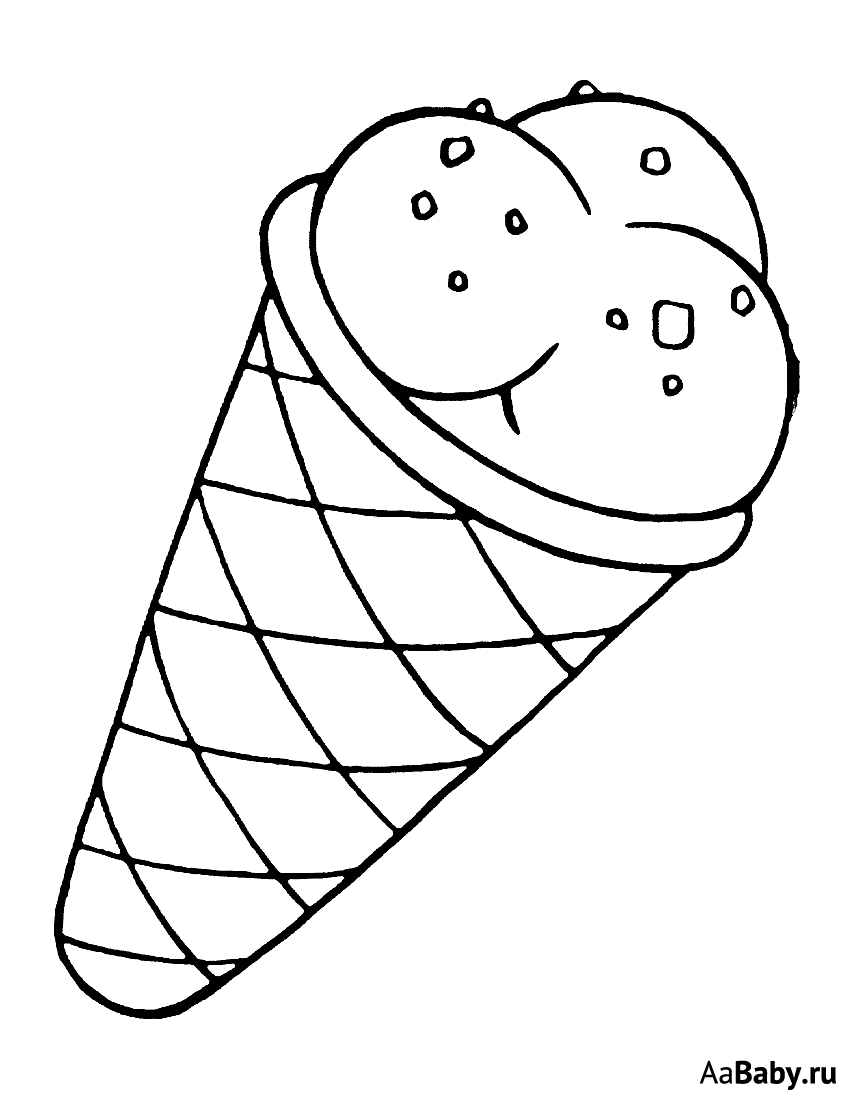 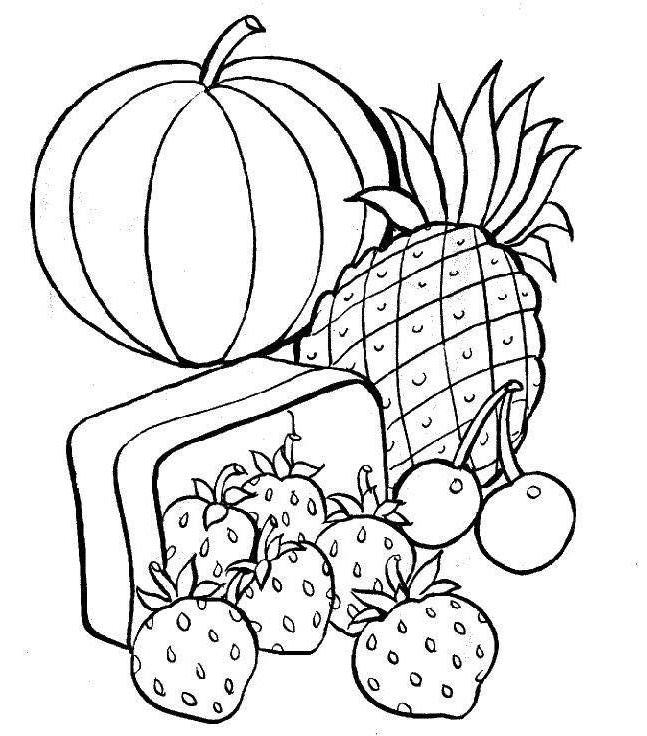 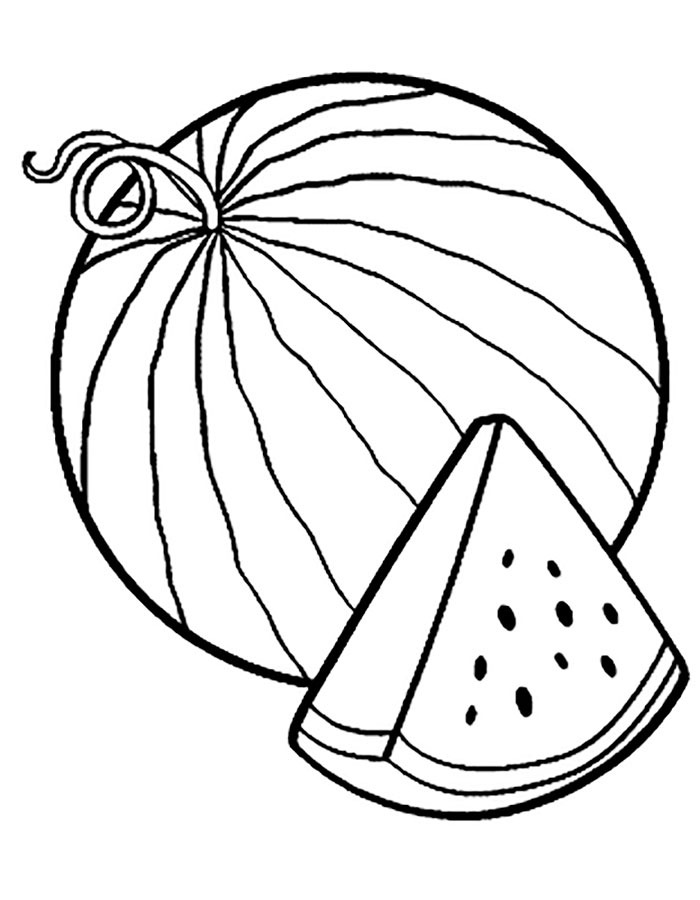 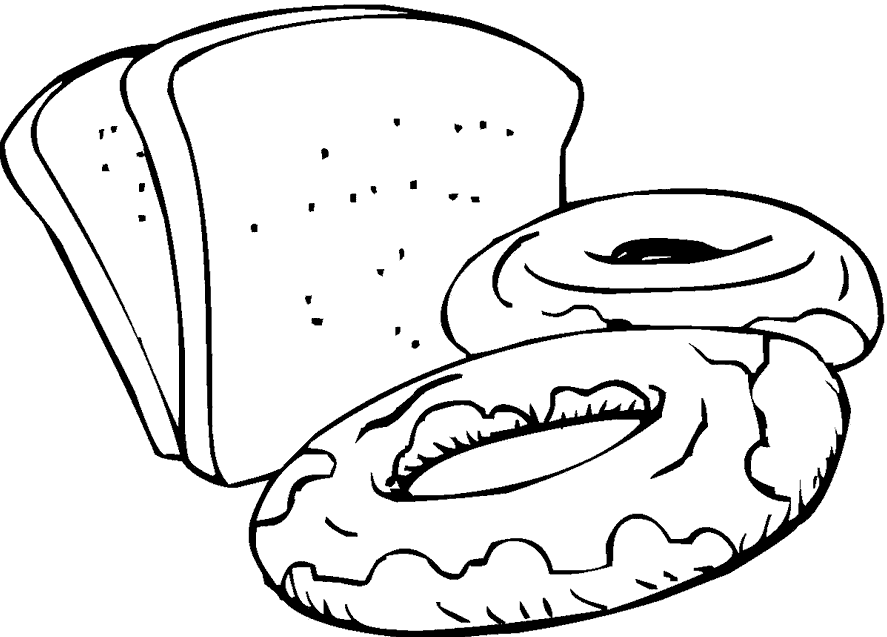 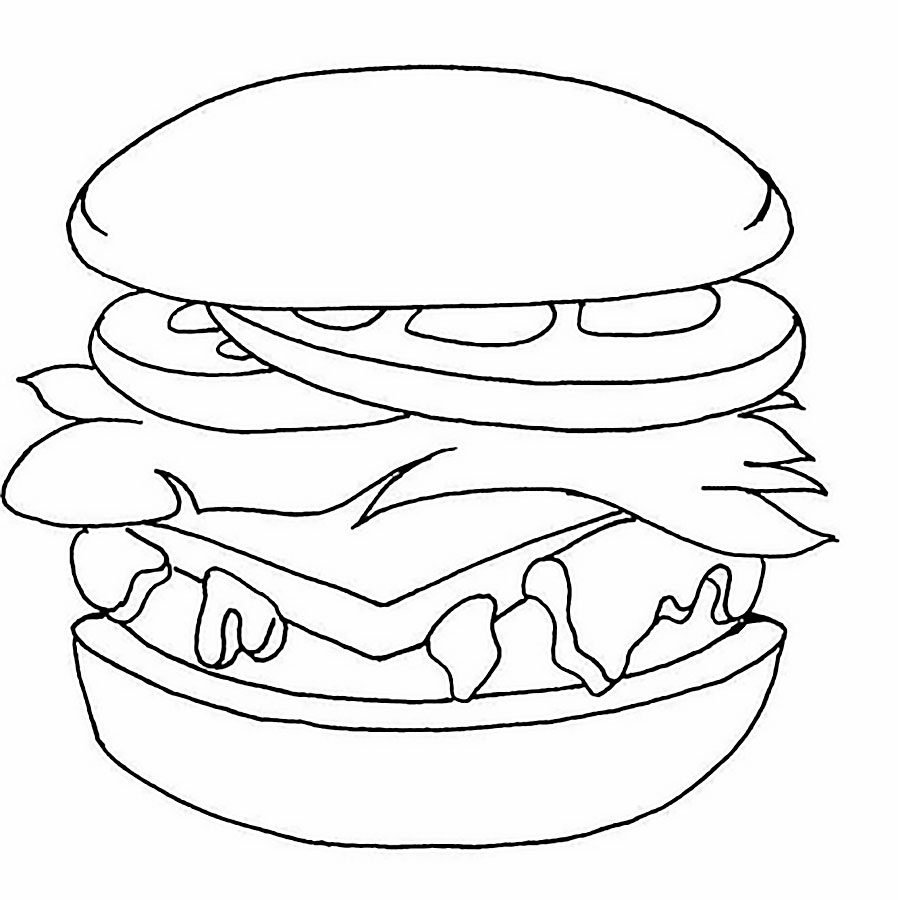 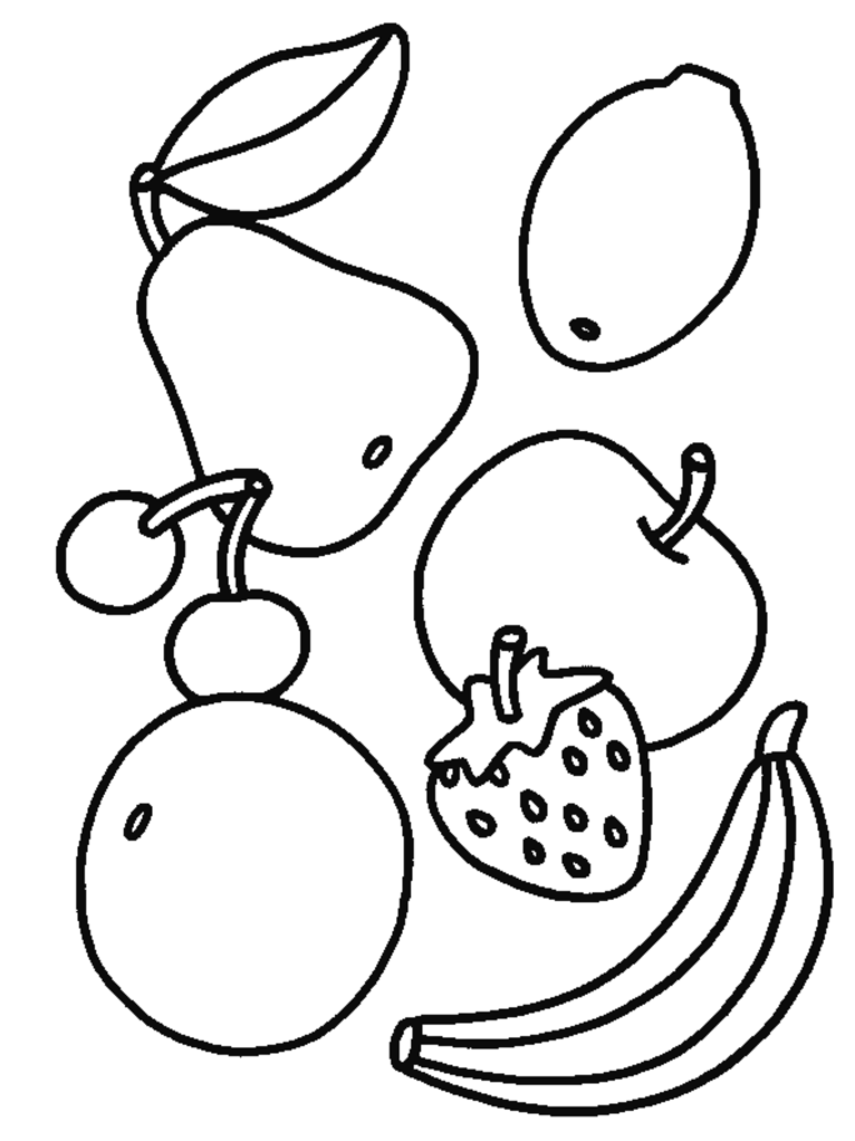 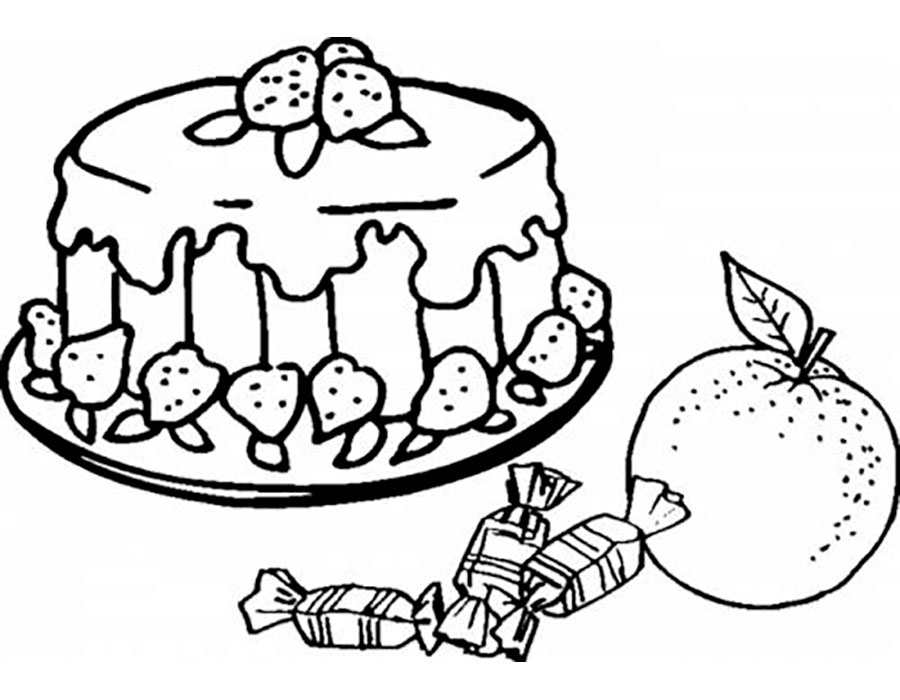 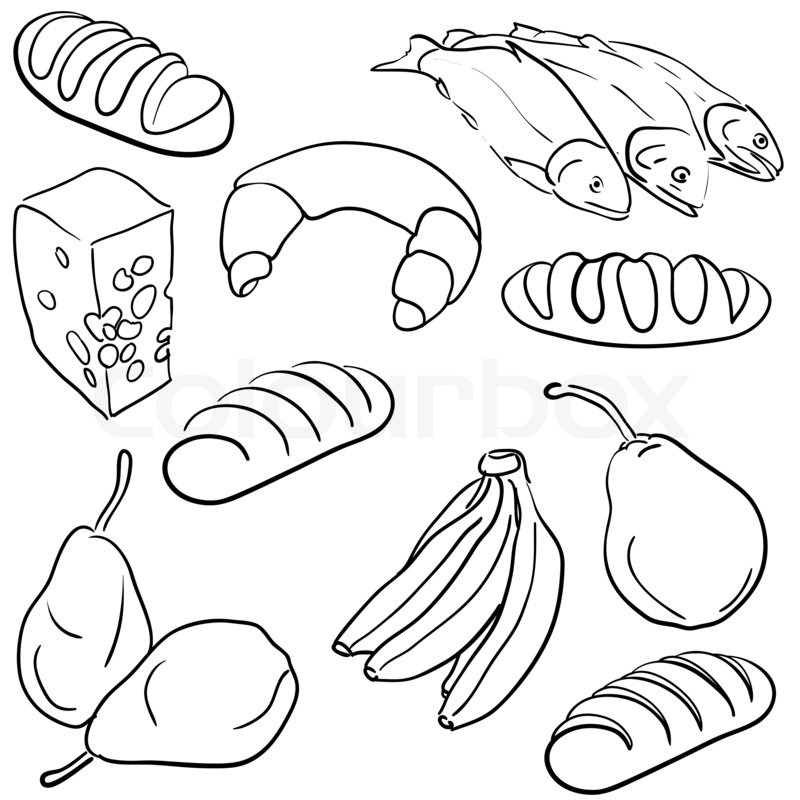 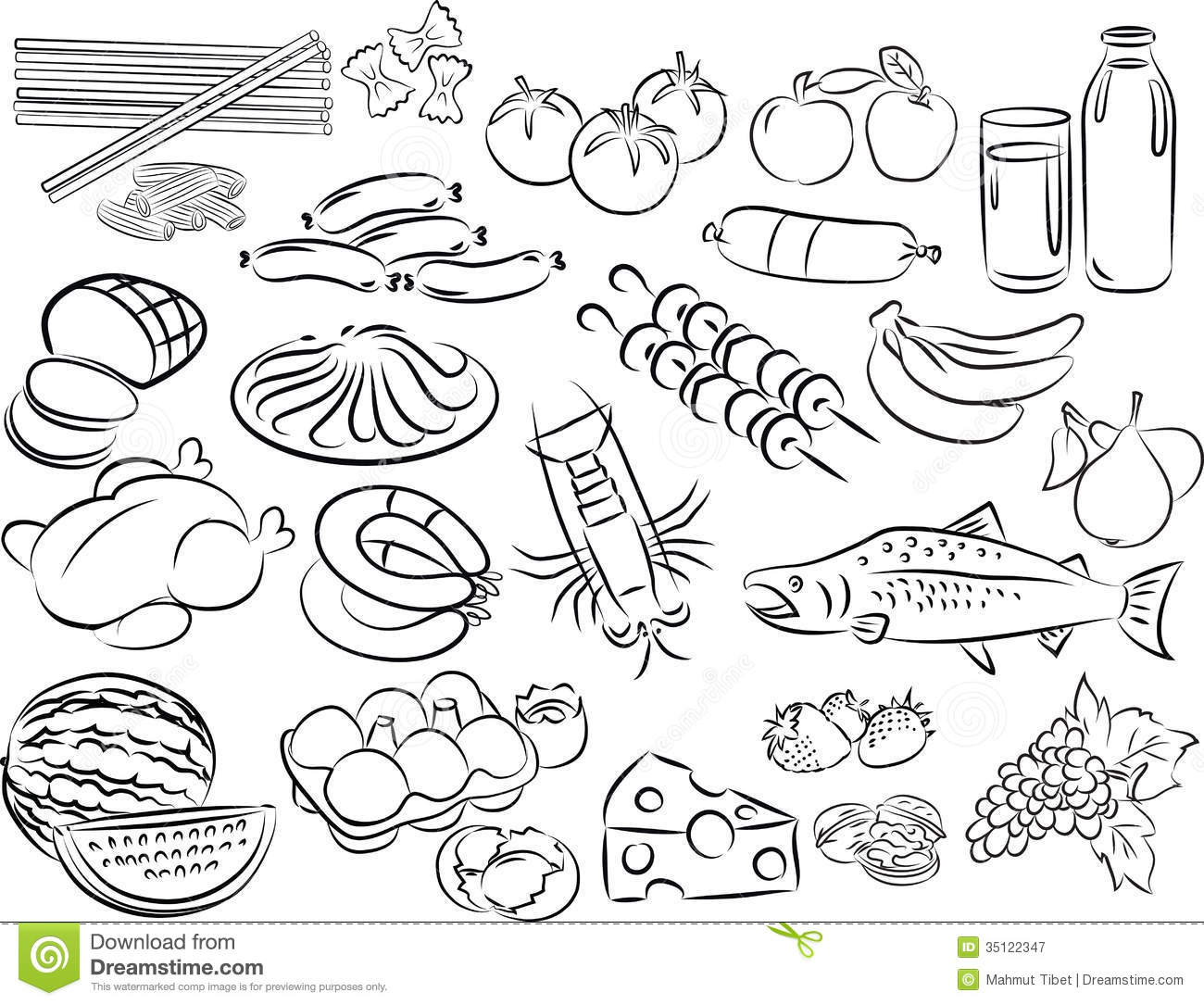 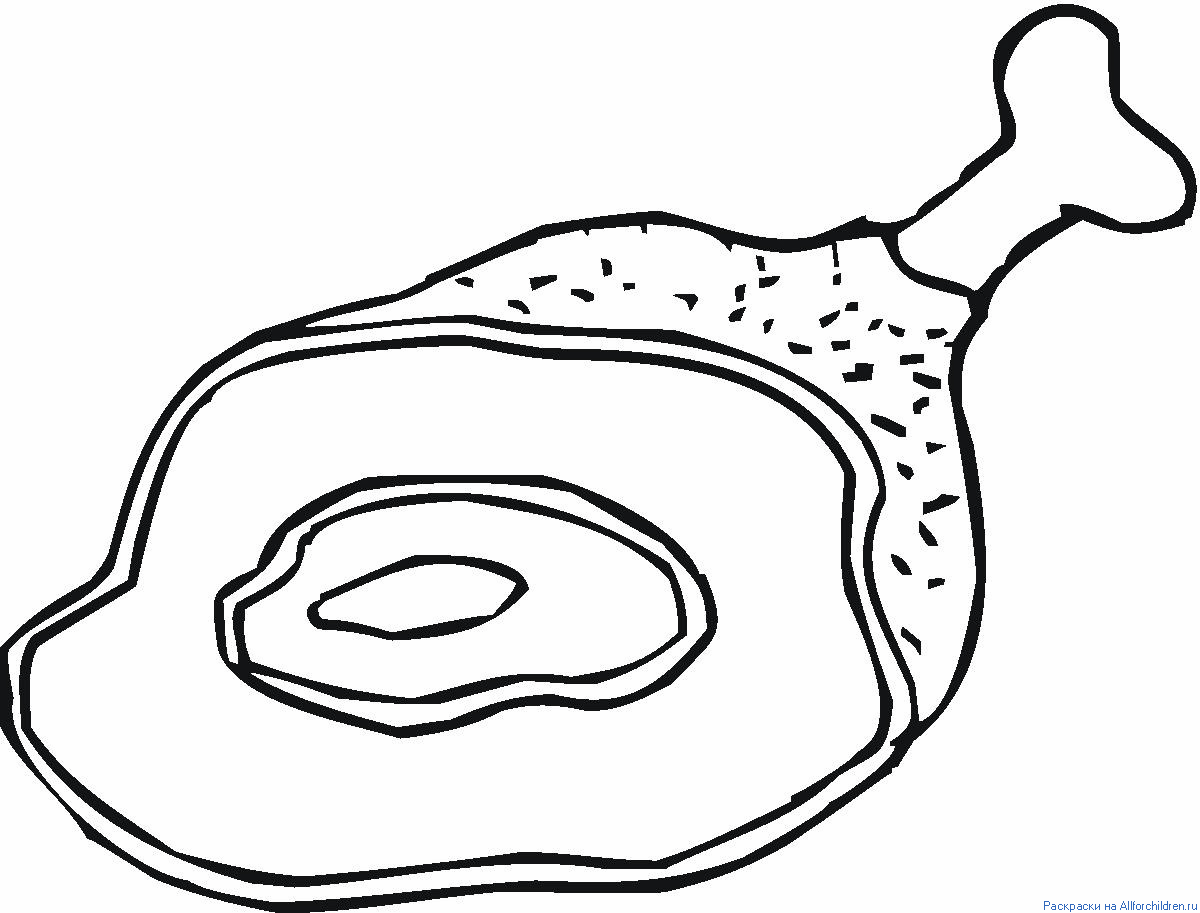 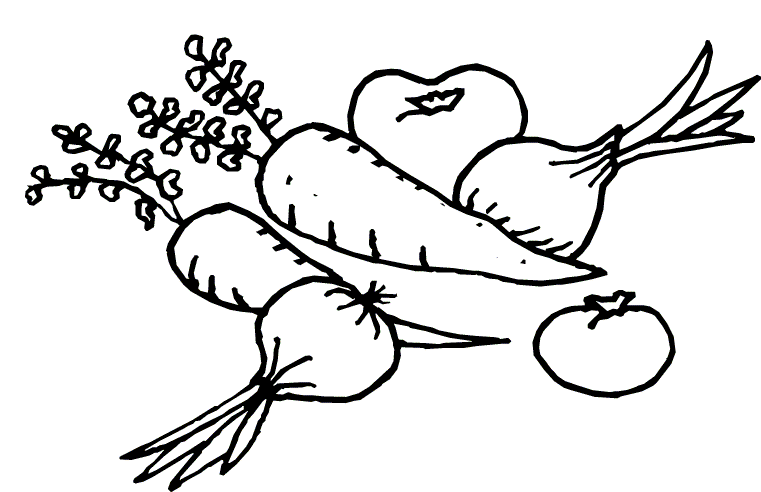 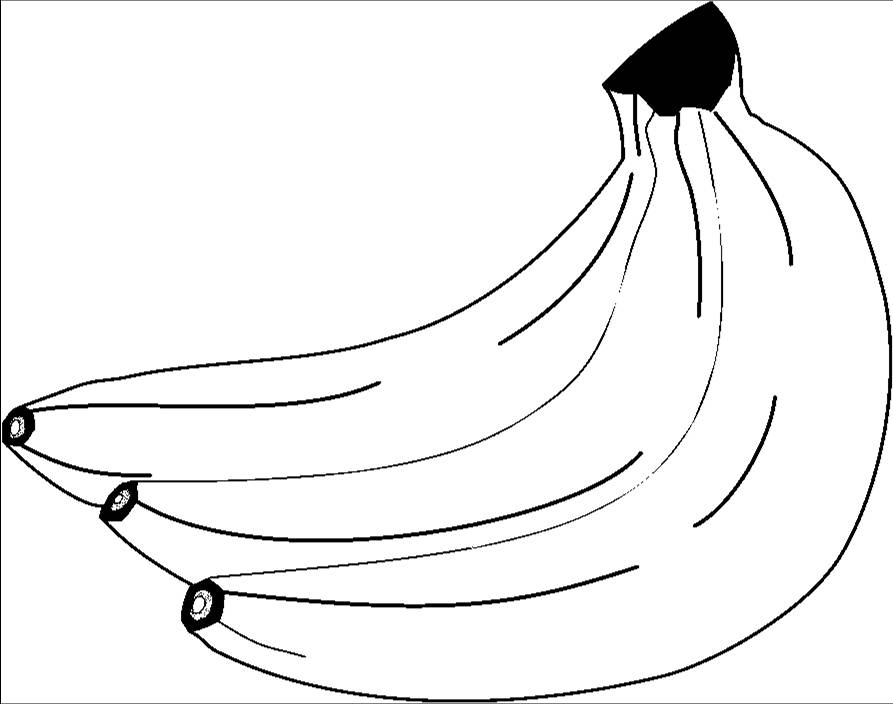 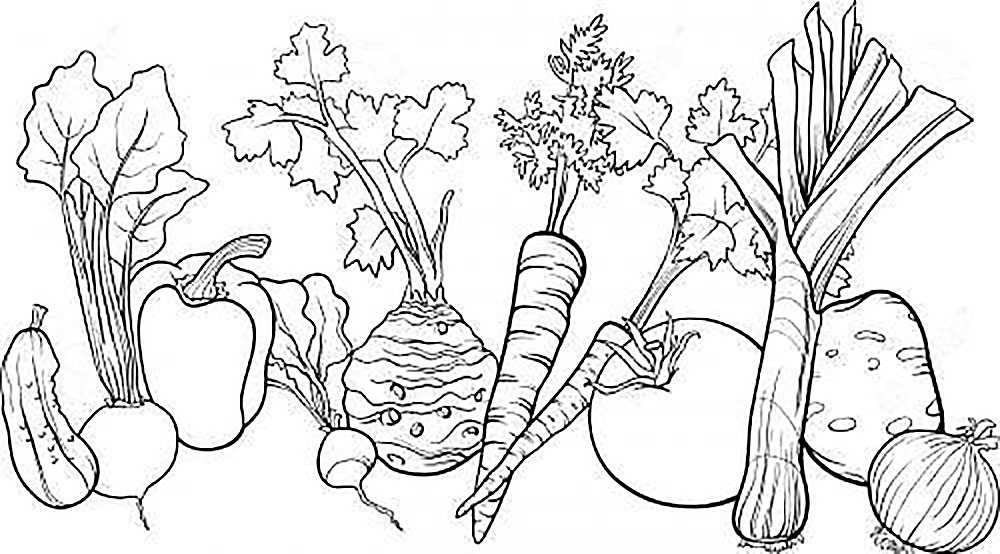 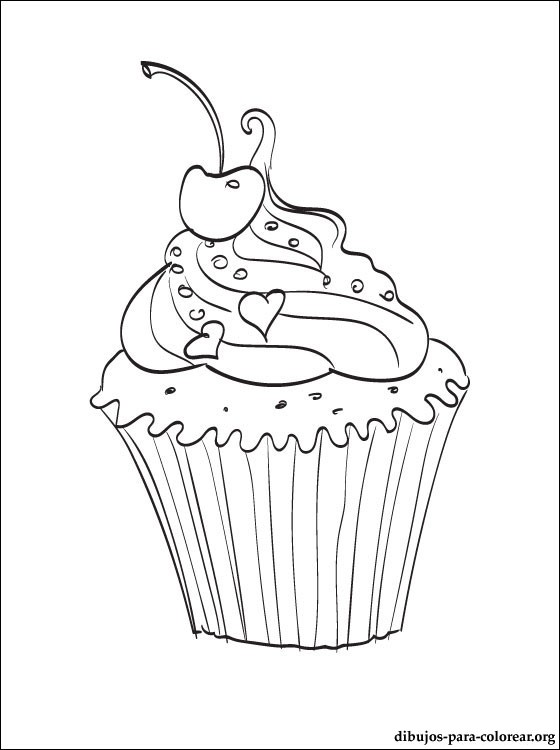 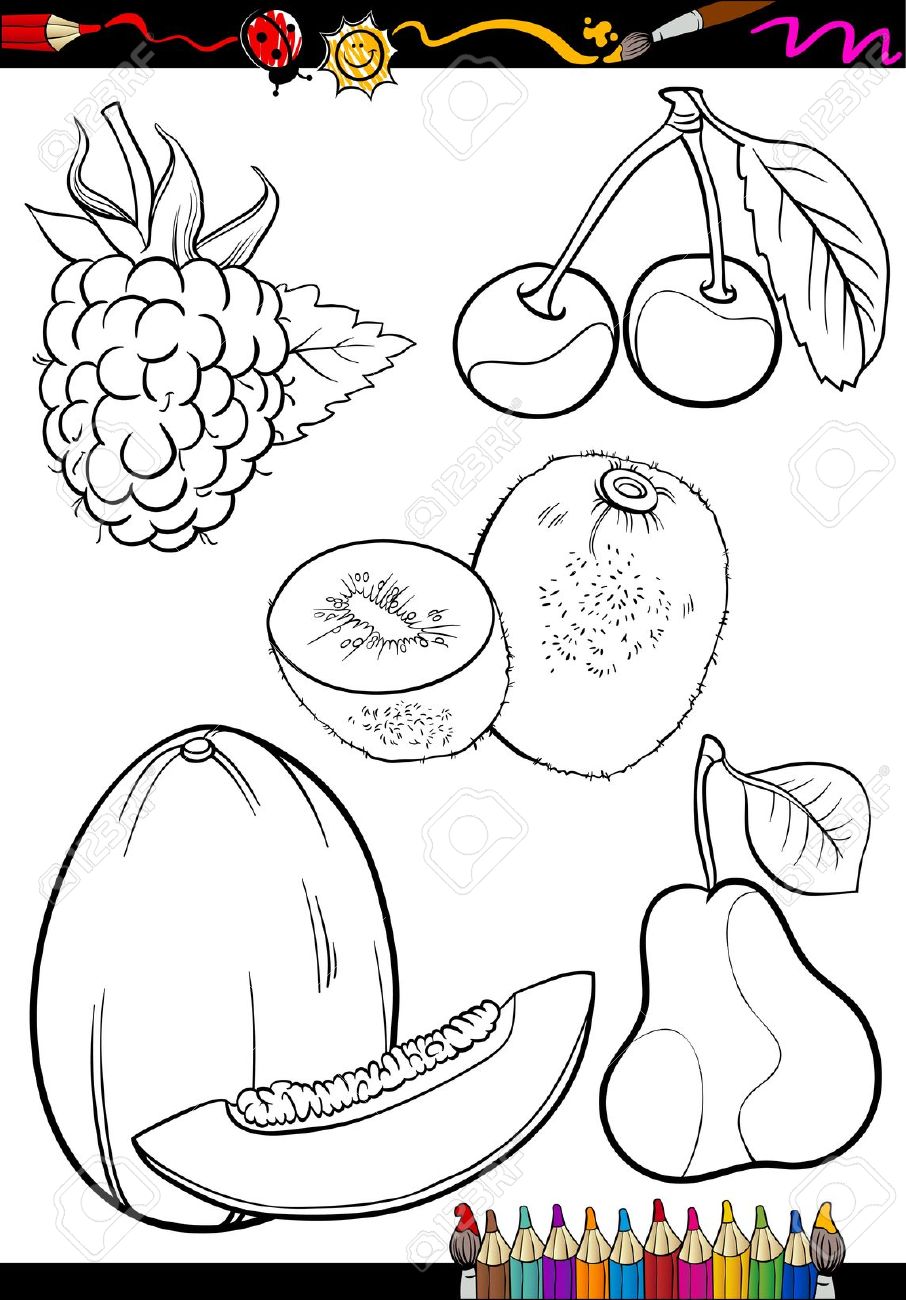 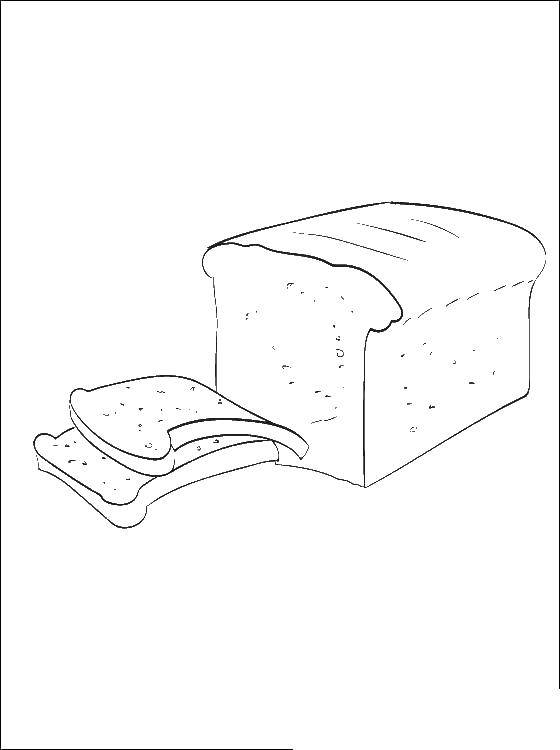 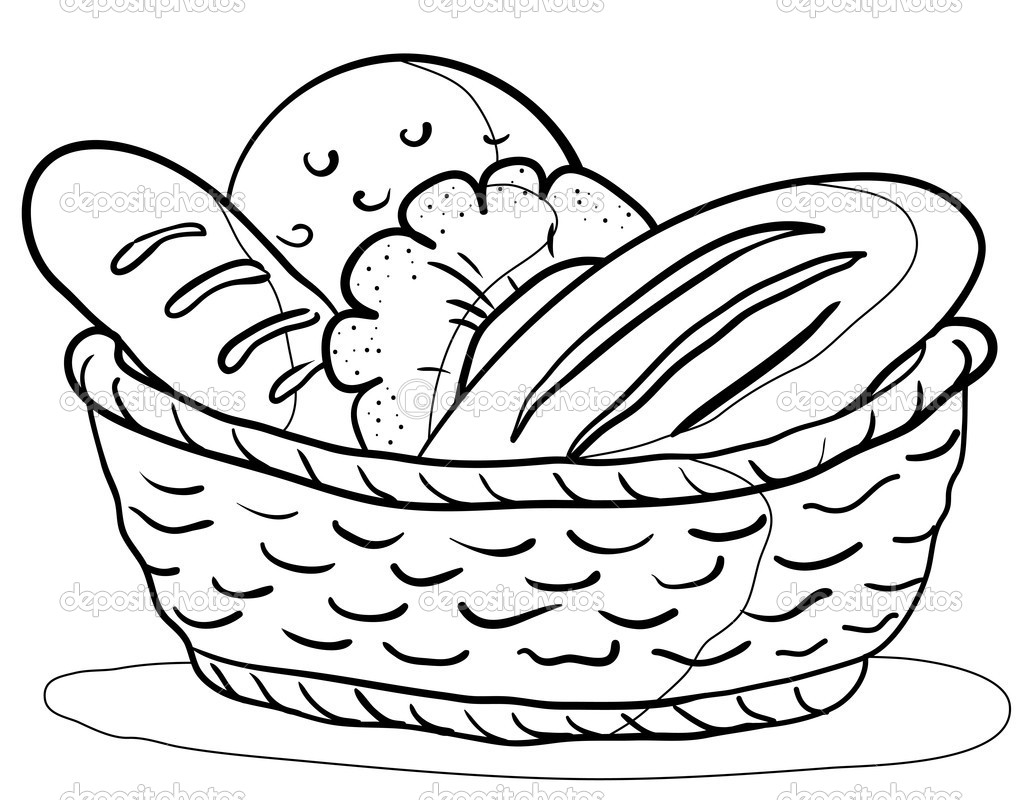 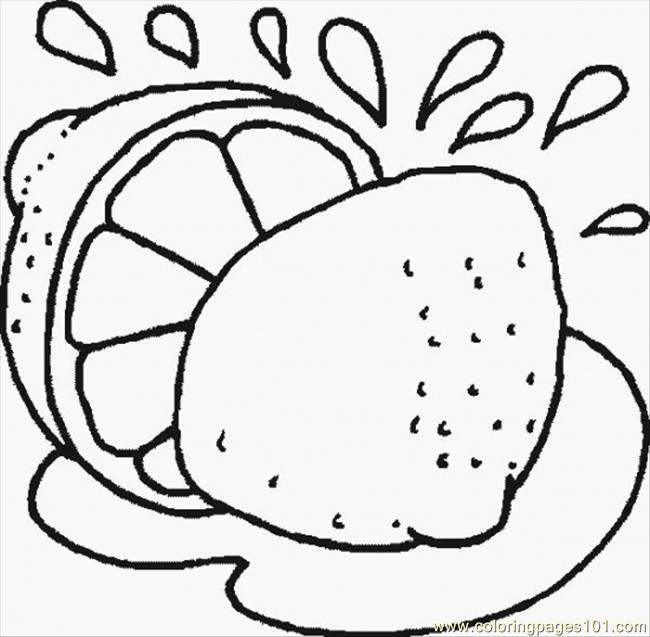 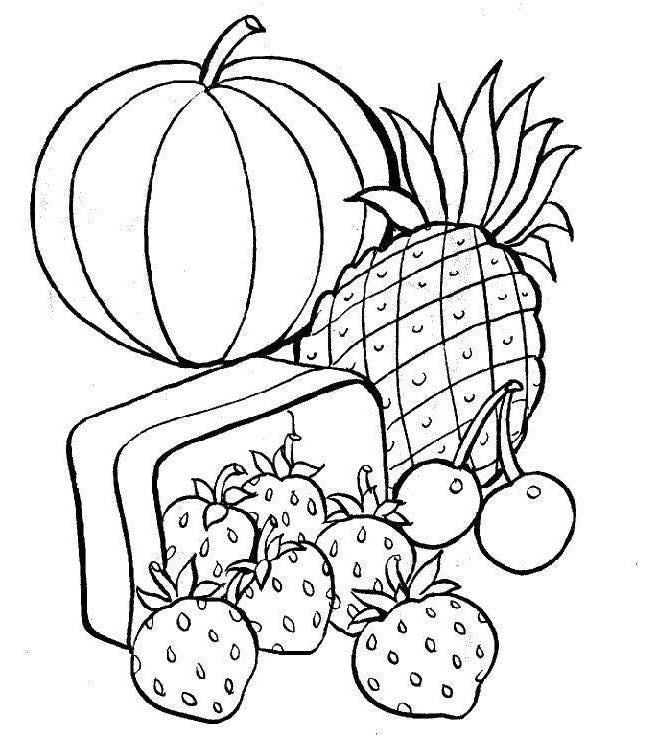 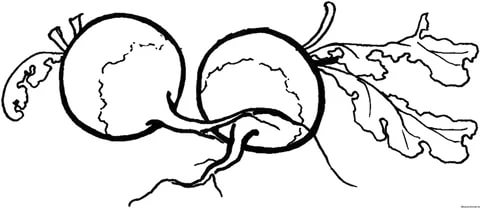 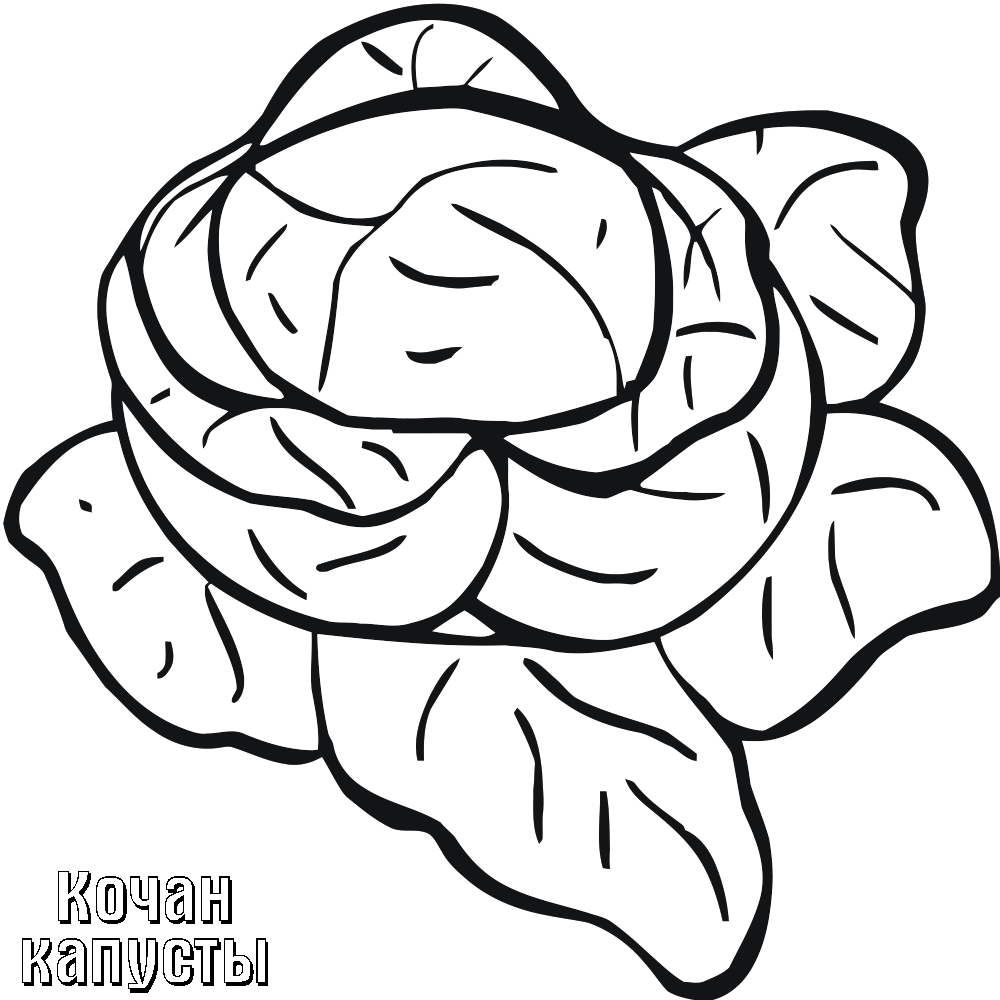 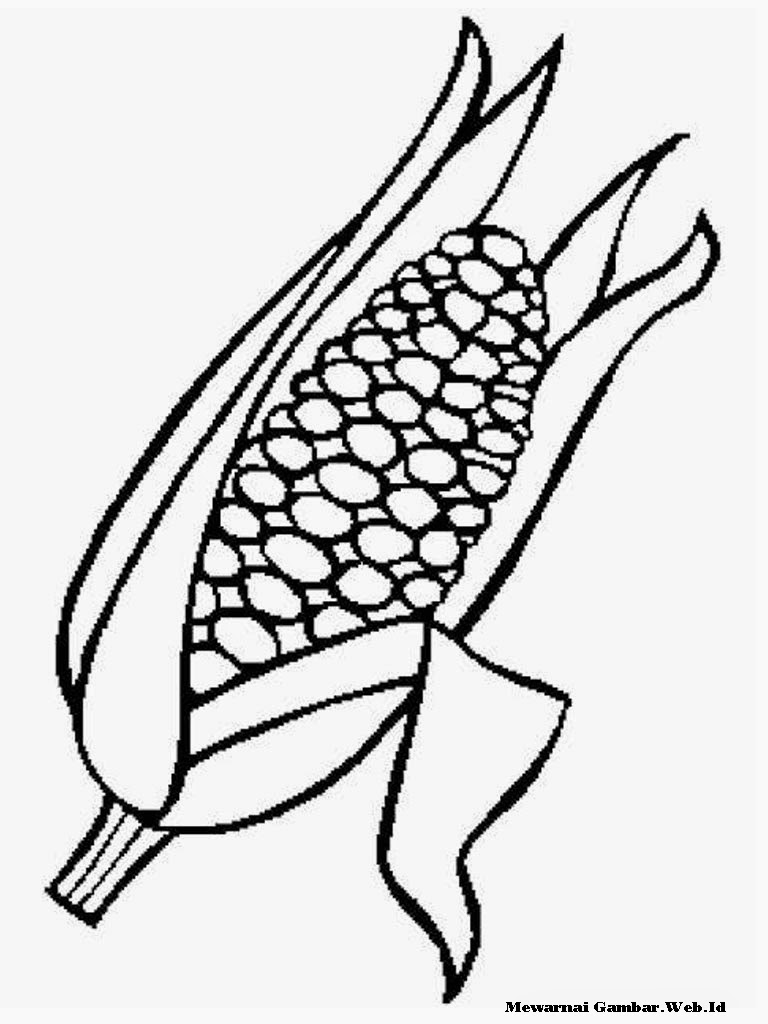 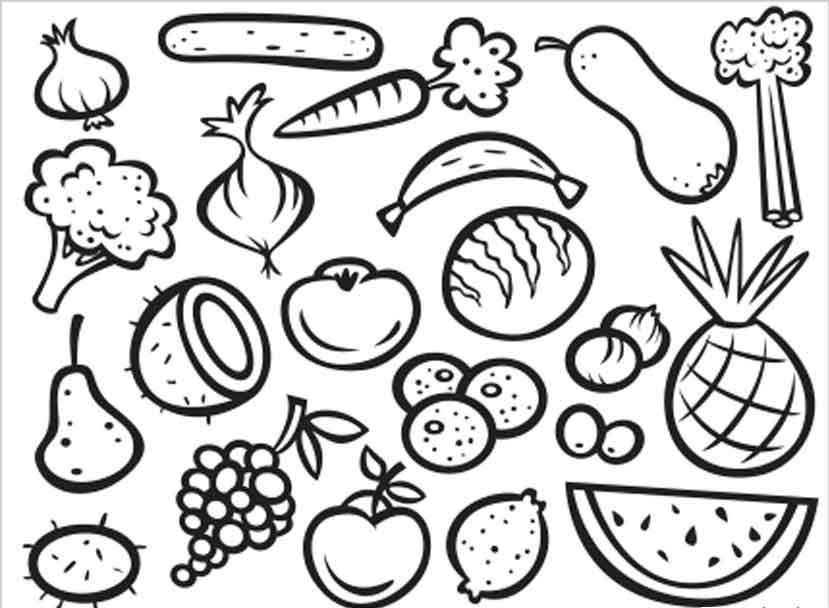 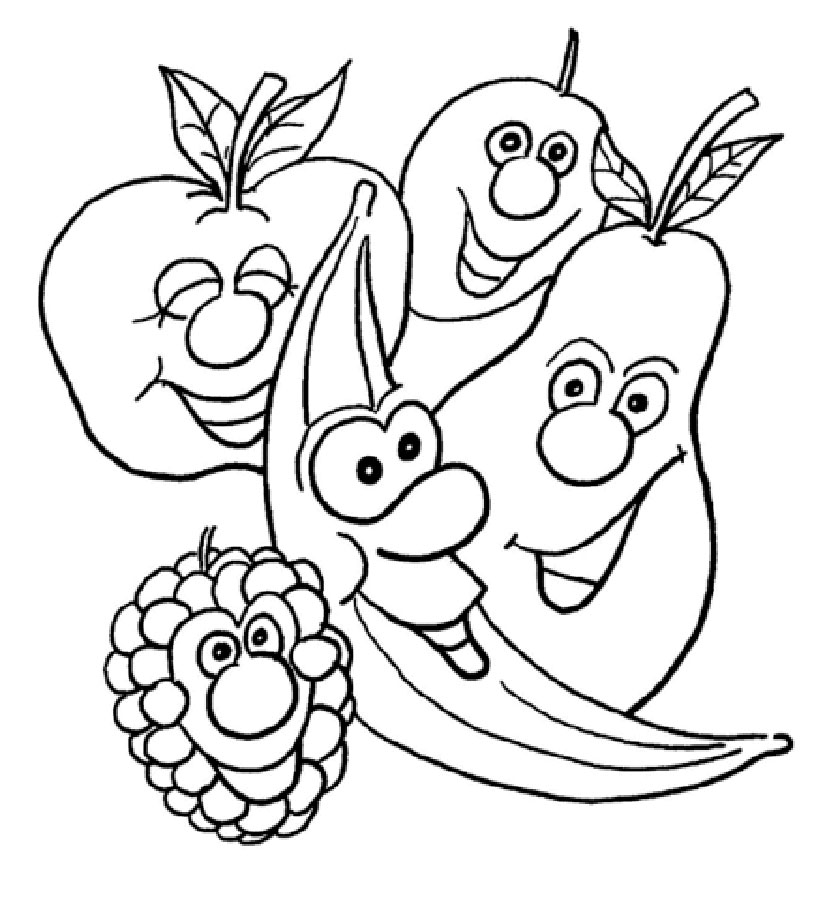 